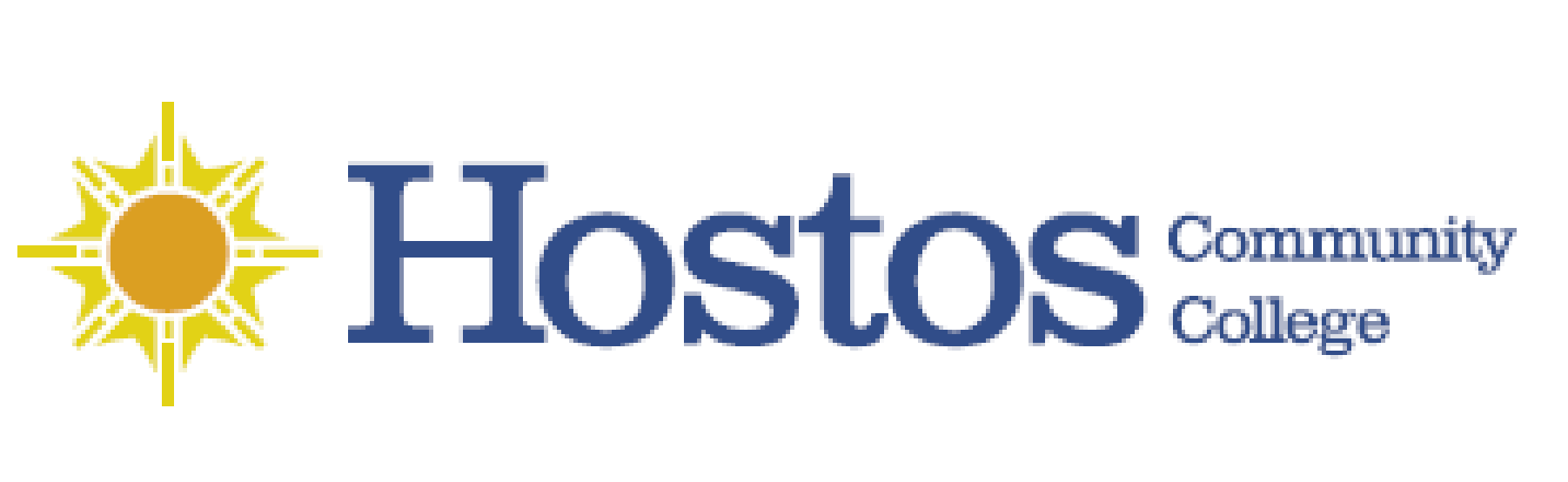 COLLEGE-WIDE CURRICULUM COMMITTEEHYFLEX in B502 and Online Meeting, CLICK THIS LINK TO JOINTuesday, October 17, 20233:30-5:00 pm AgendaCall to OrderAcceptance of CWCC agenda for meeting 17 October 2023 (see link to agenda)Approval of CWCC minutes for meeting 26 September 2023 (see link to minutes)Curricular Items – To be voted onHUM 100 – Course ChangeHUM 100 Introduction to Global Humanities. Correcting for accuracy in the prerequisites: “Pre- or Corequisite: ENG 100 or ESL 91 or higher; or SPA 121 or Spanish ​placement if offered in Spanish” (see link to form); Professors Nicole Wallenbrock and Ana Ozuna (Humanities) presenting -CLICK THIS LINK TO VOTE (only open during vote)- https://forms.gle/XAVYadnzt9iiZQAA9SPA 101 and SPA 111 – Course Change and New CourseCourse Change SPA 101 Elementary Spanish I. Modern Languages Unit would like to divide the current SPA 101 4 credit course into a 3 credit SPA 101 lecture and a 1 credit SPA 111 language laboratory (see link to form); Professors Nicole Wallenbrock and Ana Ozuna (Humanities) presenting -CLICK THIS LINK TO VOTE (only open during vote)- https://forms.gle/43om4ByUmy8XWG8U9New Course SPA 111 Elementary Spanish I (Laboratory). Modern Languages Unit would like to divide the current SPA 101 4 credit course into a 3 credit SPA 101 lecture and a 1 credit SPA 111 language laboratory (see links to form and syllabus); Professors Nicole Wallenbrock and Ana Ozuna (Humanities) presenting -approved at Senate on 18 May 2023 Question: Will students’ ability to register for courses such as HUM 100 in Spanish be affected by the College Language Policy, which specifies students take content courses in English? page 187 of the College Catalog: https://issuu.com/hostoscollege/docs/2022-2023_college_catalog_-_hostos_community_colle/188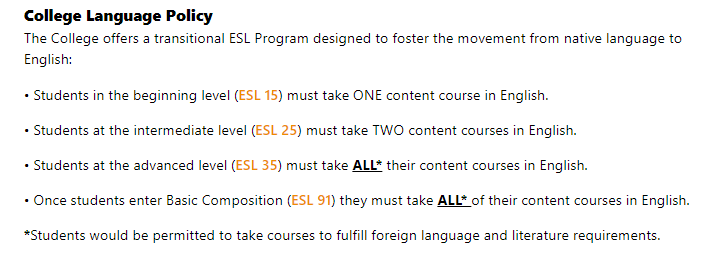 Announcements and ResourcesResource: Flowcharts for ESL, ENG, MAT gateway courses Flowcharts NEW ESL ENG MAT 2022 Fall.pdfResource: CWCC membership Fall 2023Dean Babette Audant, Provost's DesigneeDenise Cummings Clay, EducationKathleen Doyle, MathematicsNancy Genova, Behavioral and Social Sciences 
Linda Ridley, Business, Recording Secretary
Christine Hutchins, English, Chair
Karin Lundberg, Language & Cognition
Ana Ozuna, Humanities
David Primak, RegistrarSilvia Reyes, Office of Academic Affairs, HEOWendy Small-Taylor, Curriculum OfficeOlga Steinberg, Natural SciencesJarek Stelmark, Allied Health SciencesHaruko Yamauchi, LibraryTBA, SGATBA, SGAResource: CWCC meetings Fall 2023All meetings at 3:30 hybrid in room B502 or at https://hostos-cuny-edu.zoom.us/j/6756681908Fall 2023 Detailed Curriculum Schedule (link here)​AdjournmentChristine Hutchins is inviting you to a scheduled Zoom meetingTopic: CWCC MeetingTime: This is a recurring meetingJoin Zoom Meetinghttps://hostos-cuny-edu.zoom.us/j/6756681908Meeting ID: 675 668 1908One tap mobile+16465588656,,6756681908# US (New York)+13017158592,,6756681908# US (Washington DC)Dial by your location        +1 646 558 8656 US (New York)        +1 301 715 8592 US (Washington DC)        +1 312 626 6799 US (Chicago)        +1 346 248 7799 US (Houston)        +1 669 900 9128 US (San Jose)        +1 253 215 8782 US (Tacoma)Meeting ID: 675 668 1908Find your local number: https://hostos-cuny-edu.zoom.us/u/kdkYWLRhGsJoin by SIP6756681908@zoomcrc.comJoin by H.323162.255.37.11 (US West)162.255.36.11 (US East)213.19.144.110 (Amsterdam Netherlands)213.244.140.110 (Germany)103.122.166.55 (Australia Sydney)103.122.167.55 (Australia Melbourne)69.174.57.160 (Canada Toronto)65.39.152.160 (Canada Vancouver)207.226.132.110 (Japan Tokyo)149.137.24.110 (Japan Osaka)Meeting ID: 675 668 1908CWCCSECSenateSeptember 13September 21September 26October 11October 19October 17October 31November 8November 16November 14November 28December 13December 21